Publicado en Cuidad de México el 19/02/2018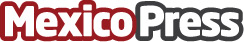 Costos de salud: un verdadero reto para las empresasEs posible mejorar la calidad de vida de los colaboradores y reducir costosDatos de contacto:Flor Carreño5615 2195Nota de prensa publicada en: https://www.mexicopress.com.mx/costos-de-salud-un-verdadero-reto-para-las Categorías: Finanzas Sociedad Entretenimiento Emprendedores Recursos humanos Ciudad de México http://www.mexicopress.com.mx